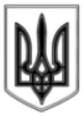 ЛИСИЧАНСЬКА МІСЬКА РАДАВИКОНАВЧИЙ КОМІТЕТР І Ш Е Н Н Я21.04.2020				    Лисичанськ			№ 158Про проведення циклу загальноміськихурочистих та культурно-мистецьких заходів, присвячених Дню пам’яті та примирення, 75-й річниці Перемоги над нацизмом у Другій світовій війні	У зв’язку зі святкуванням в м. Лисичанську Дня пам’яті та примирення, 75-ї річниці Перемоги над нацизмом у Другій світовій війні, керуючись рішеннями сесії Лисичанської міської ради від 24.10.2019 № 75/1108 «Про затвердження Програми із підготовки та проведення загальноміських заходів на 2020 рік» та від 28.11.2019 № 79/1142 «Про затвердження Програми з підготовки та проведення загальноміських культурно-мистецьких заходів на 2020 рік», ст. 28 Закону України «Про місцеве самоврядування в Україні», виконком міської радивирішив:	1. Затвердити план загальноміських урочистих та культурно-мистецьких заходів, присвячених Дню пам’яті та примирення, 75-й річниці Перемоги над нацизмом у Другій світовій війні (Додаток 1).	2. Затвердити кошторис витрат на проведення загальноміських урочистих та культурно-мистецьких заходів, присвячених Дню пам’яті та примирення, 75-й річниці Перемоги над нацизмом у Другій світовій війні (Додаток 2).	3. Фінансовому управлінню міської ради (Ольга САПЕГИНА) профінансувати витрати в сумі 117488 (сто сімнадцять тисяч чотириста вісімдесят вісім) грн. 00 коп. згідно кошторису за рахунок коштів передбачених в міському бюджеті:	- відділу культури Лисичанської міської ради (Людмила ТКАЧЕНКО) по КПК 1014082 в сумі 92488 (дев’яносто дві тисячі чотириста вісімдесят вісім) грн. 00 коп.;- відділу бухгалтерського обліку та звітності Лисичанської міської ради (Ніна КОЛЕСНІКОВА) по КПКВК 1014082 в сумі 20000 (двадцять тисяч) грн. 00 коп.	4. Дане рішення підлягає оприлюдненню.5. Контроль за виконанням даного рішення покласти на заступника міського голови Ігоря ГАНЬШИНА.Міський голова 							Сергій ШИЛІНДодаток 2до рішення виконкомуміської радивід 21.04. 2020№ 158КОШТОРИСвитрат на проведення загальноміських урочистих та культурно-мистецьких заходів, присвячених Дню пам’яті та примирення, 75-й річниці Перемоги над нацизмом у Другій світовій війні (сто чотири тисячі п’ятсот грн. 00 коп.)Заступник міського голови					Ігор ГАНЬШИННачальник відділу культури			Людмила ТКАЧЕНКО`	Додаток 1								до рішення виконкому								міської ради								від 21.04. 2020 								№ 158ПЛАНзагальноміських урочистих та культурно-мистецьких заходів, присвячених Дню пам’яті та примирення,  75-й річниці Перемоги над нацизмом у Другій світовій війніЗаступник міського голови										Ігор ГАНЬШИННачальник відділу культури									Людмила ТКАЧЕНКОВідділ культури Лисичанської міської ради1. Оплата послуг транспорту12000,0 грн.2. Оплата послуг по виготовленню вінків 6331,0 грн.3. Оплата послуг по заміні цифри на банерному полотні з проведенням робіт по монтажу та демонтажу2500,0 грн.4. Придбання тканини в кошики розцвічування8000,0 грн.5. Оплата послуг по організації вшанування ветеранів Другої світової війни30000,0 грн.6. Послуги із забезпечення пожежної охорони із залученням пожежної техніки8008,0 грн.7. Оплата послуг з монтажу та демонтажу сценічного помосту7306,0 грн.8. Придбання атрибутів для оформлення ігрових майданчиків4555,0 грн.9. Придбання матеріалу для оформлення сценічних площадок5000,0 грн.10. Придбання сувенірів для переможців ігрових програм800,0 грн.РАЗОМ84500,0 грн.(вісімдесят чотири тисячі п’ятсот грн. 00 коп.)(вісімдесят чотири тисячі п’ятсот грн. 00 коп.)Відділ бухгалтерського обліку та звітності Лисичанської міської ради 1. Придбання квітів20000,0 грн.РАЗОМ20000,0 грн.(двадцять тисяч грн. 00 коп.)(двадцять тисяч грн. 00 коп.)ВСЬОГО ПО КОШТОРИСУ104500,0 грн.Час проведенняМісце проведенняНайменування заходуВідповідальний 08 травня 08 травня 08 травня 08 травня 10.00 – 11.00зала для глядачів Лисичанського центру позашкільної роботи зі школярами та молоддю Святково-урочистий захід, присвячений Дню пам’яті та примирення, 75-й річниці Перемоги над нацизмом у Другій світовій війніІгор ГАНЬШИН,Людмила ТКАЧЕНКО,Алла СУХАРЕВСЬКА,Олена РОМАНЮК, Юрій ПОЛОЖЕНЦЕВ11.00 – 11.10Площа біля будівлі Лисичанського центру позашкільної роботи зі школярами та молоддю Формування колони ветеранів, учасників урочистого заходу. Хода до братської могили «Вічний вогонь».Ігор ГАНЬШИН,Олена РОМАНЮК,Людмила ТКАЧЕНКО,Олена ПРИКОЛОТА,Юрій ПОЛОЖЕНЦЕВ10.30 – 11.30Братські могили:1. Сквер Лисичанського міського ПК, вул. Філонова, вул. Октябрьска (район ЗОШ № 4), монумент воїнам – льотчикам міста Лисичанська;2. Могила Генерала Потапенко, братська могила загиблих воїнів (міське кладовище вул. Литовська), вул. Генерала Потапенко (район шахти Мельникова 1/2), вул. Первомайська (район ПК «Діамант»)Покладання вінка, корзин з квітами делегаціями представників міської влади, депутатів міської ради, ветеранів, учнівської молоді до братських могил та місць поховань мирних жителів, загиблих у роки Другої світової війни. Андрій ШАЛЬНЕВ,Ігор ГАНЬШИН,Андрій ЯКІМЧУК,Олександр САВЧЕНКО,Олена РОМАНЮК Віталій САХАНЬ,Олена ПРИКОЛОТА,Алла СУХАРЕВСЬКА,Юрій ПОЛОЖЕНЦЕВ12.30 – 13.00Спортивно-оздоровча база «Лисичанець»Урочиста церемонія покладання вінка в води р. Сіверський ДонецьІгор ГАНЬШИН,Олександр САВЧЕНКО,Олена РОМАНЮК,Ніна НЕЦВЄТ,Людмила ТКАЧЕНКО,Олена ПРИКОЛОТА,Юрій ПОЛОЖЕНЦЕВ9 травня 9 травня 9 травня 9 травня 9.00 - 10.00Меморіальний комплекс «Привільнянский плацдарм»Урочистий мітинг, присвячений 75-й річниці Перемоги у Другій світовій війні. Святкова тематична концертна програмаМаксим ГУРА,Ігор ГАНЬШИН,Олександр САВЧЕНКО,Олена РОМАНЮК,Людмила ТКАЧЕНКО,Віталій САХАНЬ,Тетяна ХУДОБА,Юрій ПОЛОЖЕНЦЕВ10.10 – 11.00Меморіальнийкомплекс «Пам’ять»Прибуття ветеранів на урочистий мітинг Олена РОМАНЮК,Юрій ПОЛОЖЕНЦЕВ11.00 – 12.00Меморіальнийкомплекс «Пам’ять»Урочистий мітинг, присвячений 75-й річниці Перемоги у Другій світовій війні. Вокально-хореографічна тематична композиція.Ігор ГАНЬШИН,Андрій ЯКІМЧУК,Олександр САВЧЕНКО,Олена РОМАНЮК Людмила ТКАЧЕНКО,Ніна НЕЦВЄТ,Тетяна ХУДОБА,Олена ПРИКОЛОТА,Віталій САХАНЬ,Юлія РАЛКО,Юрій ПОЛОЖЕНЦЕВ12.15 – 12.30Меморіальнийкомплекс «Пам’ять»Посадка ветеранів в автобуси. Олена РОМАНЮК,Юрій ПОЛОЖЕНЦЕВ12.30Меморіальнийкомплекс «Пам’ять»Відправлення автобусів по маршруту: меморіал «Пам’ять» – меморіал «Танк» Олена РОМАНЮК,Юрій ПОЛОЖЕНЦЕВ12.45 – 13.00Меморіальний комплекс «Танк»Урочиста церемонія покладання вінків, квітів до меморіального комплексу «Танк».Ігор ГАНЬШИН,Андрій ЯКІМЧУК,Олександр САВЧЕНКО,Олена РОМАНЮК Людмила ТКАЧЕНКО,Тетяна ХУДОБА,Олена ПРИКОЛОТА,Юлія РАЛКО,Віталій САХАНЬ,Юрій ПОЛОЖЕНЦЕВ13.00Меморіальнийкомплекс «Танк»Відправлення автобусів до місця проведення святкового обіду для ветеранів війни, труда, дітей війни Олена РОМАНЮК,Віталій САХАНЬ,Юрій ПОЛОЖЕНЦЕВ13.30 – 15.00Святковий обід для ветеранських активістівІгор ГАНЬШИН,Світлана ЧУЧУК,Тетяна ХУДОБА,Людмила ТКАЧЕНКО,Олена РОМАНЮК,Юрій ПОЛОЖЕНЦЕВ15.00Відправлення ветеранів за місцем проживанняОлена РОМАНЮК,Віталій САХАНЬ,Юрій ПОЛОЖЕНЦЕВ18.00 – 22.00Пл. Перемоги Міське масове гуляння, присвячене 75-й річниці Перемоги у Другій світовій війніІгор ГАНЬШИН,Людмила ТКАЧЕНКО,Віталій САХАНЬ,Світлана ЧУЧУК,Олена РОМАНЮК18.00 – 21.00Сквер ім. 10-річчя незалежності УкраїниСвяткова концертна програмаІгор ГАНЬШИН,Людмила ТКАЧЕНКО,Віталій САХАНЬ,Олена РОМАНЮК